Flere børn i dagtilbudUdviklingstendenser for dagpleje og daginstitutioner 2018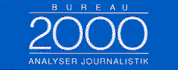 				                Januar 2018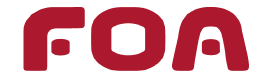 Undersøgelsen er udført på bestilling af FOA Henvendelser:FOAStaunings Plads 1-31790 København VTlf.: 46 97 26 26Rapporten er udarbejdet af seniorkonsulenterne Niels Glavind og Susanne Pade, Bureau 2000 – analyse og forskning. Henvendelser vedr. undersøgelsens tekniske indhold til:Bureau 2000 – analyse og forskningSkråplanet 293500 VærløseTlf.: 44 66 22 64 
www.bureau2000.dkCopyright: Bureau 2000ISBN: 978-87-90771-84-3 ForordEfter mange år med færre fødsler, stiger børnetallet endeligt igen. Det betyder, at kommunerne nu samlet set skal skaffe mere end 20.000 pladser i deres dagtilbud. Da kommunerne samtidig er pålagt et loft for deres anlægsudgifter, kan de ikke bare bygge sig ud af udfordringen. Mange kommuner skal derfor finde egnede bygninger til daginstitutioner og rekruttere flere dagplejere. Det er glædeligt, at faldet af antal børn i dagpleje er stoppet. Desværre viser undersøgelsen, at det kan være svært at rekruttere egnede dagplejere. Årsagerne er mange, men der er ingen tvivl om, at flere års afskedigelser har sat sit præg på potentielle nye dagplejeres syn på jobsikkerheden. Udover at tænke, at man risikerer at blive afskediget, så investerer man som dagplejer ofte større beløb i indretningen af sit hjem til dagpleje. Udgifter, som ikke refunderes ved afskedigelse. I FOA mener vi, at gode arbejdsvilkår og uddannelse er nøglen til at rekruttere nye dagplejere. Når man ansættes som dagplejer, skal man have udsigt til at kunne gennemføre en erhvervsuddannelse til pædagogisk assistent. Det vil gøre jobbet mere attraktivt. Og det vil sikre, at forældrene også i fremtiden vil efterspørge dagpleje til deres børn. En dagplejeleder i en stor provinsby med et stort udbygningsbehov, siger i rapporten: ”Det gælder om at få så mange som muligt uddannet. Hvis dagplejen skal overleve, skal vi uddanne.”På daginstitutionsområdet er vi i FOA bekymret for, at det stigende antal fødsler betyder, at vuggestuegrupperne i endnu højere grad skal rumme flere børn. Al sund fornuft og forskning siger, at de mindste børn trives bedst i små børnegrupper. Det er også særligt vigtigt for de mindste børns trivsel, at de har mulighed for at knytte sig til deres primære omsorgspersoner. Vi har derfor svært ved at se, at de mindste børns behov tilgodeses i større børnegrupper.Udbredelsen af områdeledelse er gået lidt tilbage. Der er nu 33 kommuner, der ikke har område- eller klyngeledelse, mod 26 kommuner i 2017. Det glæder os på forældrenes og børnenes vegne, da forældrenes indflydelse mindskes betydeligt i områdestrukturer.Rapporten viser, at det stadig halter gevaldigt med at sikre børn i privat børnepasning tilsyn lige så hyppigt, som i den kommunale dagpleje. Alt for mange private børnepassere får kun 1-2 tilsynsbesøg om året. Børn i alderen 0-2 år udvikler sig mere på 6 måneder end børn i nogen anden alder, og det er derfor uanstændigt med så få tilsyn. Den dagtilbudslov, som i skrivende stund lovbehandles, vil kunne stoppe den udvikling. Og vi glæder os derfor til, at vi i 2019 endelig vil kunne se en ligestilling mellem dagpleje og private børnepassere i kommunernes tilsynspraksis. Rapporten indeholder rigtigt mange flere interessante resultater end der er nævnt her. Jeg vil derfor ønske jer god læsning.Mogens Bech Madsen, Sektorformand, Pædagogisk SektorHovedresultaterUndersøgelsen er gennemført af Bureau 2000, der har indhentet oplysninger fra alle landets kommuner om indskrevne, takster m.v. Nogle hovedresultater er:Det stigende børnetal betyder, at der frem til 2022 skal skaffes mere end 20.000 pladser i de kommunale dagtilbudFaldet i antallet af børn i den kommunale dagpleje er stoppetMange kommuner venter at skulle bruge flere dagplejere de kommende år, men har svært ved at skaffe kvalificerede dagplejereDer er en fortsat vækst i privatinstitutioner, men ikke i børn, der er hos private børnepassereForældrebetalingen er omtrent uændret i forhold til 2017Ud over selve betalingen skal de fleste forældre selv medbringe bleer i dagplejen. I vuggestuerne er det de færreste forældre, der skal have bleer medDet vurderes, at knap 80 pct. af vuggestuebørnene og godt halvdelen af børnehavebørnene er omfattet af en frokostordningKun 7 kommuner ud af 98 har deltidspladser i dagplejen, 29 har det i vuggestuer og 45 i børnehaverDe fleste institutioner er omfattet af område-klyngeledelse, men der er færre kommuner, hvor man bruger denne ledelsesform i 2018, end der var i 2017Tilsynet med private børnepassere sker væsentligt mindre hyppigt end tilsynet i den kommunale dagpleje.1 	Udviklingen i efterspørgslen efter pasningI dette afsnit ses på udviklingen i antal indskrevne det seneste år, ligesom udviklingen fremover vurderes. Det ses bl.a., at de senere års fald i brug af dagpleje er stoppet, og at man de kommende år må vente en betydelig vækst i efterspørgslen såvel efter dagpleje som daginstitutioner.For dagplejens vedkommende kan der imidlertid konstateres problemer mange steder med at skaffe kvalificerede dagplejere. Bureau 2000 har spurgt nærmere ind til denne problemstilling i nogle kommuner, og det viser sig bl.a., at de senere års afskedigelser har gjort, at området nogle steder anses for usikkert.Når det gælder privatinstitutioner konstateres en fortsat stigning, hvorimod der ikke er kommet flere børn hos private børnepassere det senere år.1.1 	Antal indskrevneIndtil 2014 opgjorde Danmarks Statistik antallet af indskrevne pr. oktober hvert år. En ny statistik er undervejs og foreligger for de fleste kommuner, men de nye tal kan ikke sammenlignes med tallene fra 2014, da man ikke længere opgør, hvor mange indskrevne der er på en bestemt dato, men i stedet beregner et årsgennemsnit. Og da der er færre børn om efteråret end om foråret i dagtilbud for børn under skolealderen, giver Danmarks Statistiks data ikke mulighed for at vurdere udviklingen siden oktober 2014.For alligevel at kunne vurdere udviklingen har Bureau 2000 spurgt kommunerne om antallet af indskrevne pr. 1. oktober 2016 og 2017. Tabel 1 viser herefter den skønnede udvikling i antallet af indskrevne børn under skolealderen.Tabel 1. Indskrevne børn under skolealderen i kommunale dagtilbud 2014, 2016 og 2017Kilde: Statistikbanken og rundspørge til kommunerne. Daginstitutioner omfatter kommunale og selvejende institutioner, men ikke privatinstitutioner.Tabel 2 viser udviklingen, hvis antallet af indskrevne sættes i forhold til antallet af børn i de relevante aldersgrupper pr. oktober det pågældende år.Tabel 2. Indskrevne børn under skolealderen i kommunale dagtilbud 2014, 2016 og 2017 i pct. af aldersgruppeKilde: Statistikbanken og rundspørge til kommunerne. Daginstitutioner omfatter kommunale og selvejende institutioner, men ikke privatinstitutioner.Det ses, at faldet i antallet af dagplejepladser stort set er stoppet fra 2016 til 2017. Når det gælder vuggestue- og børnehavepladser, benyttes disse af stort set samme andel af børnene (eller måske en anelse flere) i 2017 som i 2016.Når det gælder indskrevne i skolefritidsordninger, har pladsanviserne oplyst antal indskrevne pr. 1. oktober 2016 og 2017. Ikke alle pladsanvisere har dog anvendt samme grundlag for oplysningerne de to år. Her spiller det en rolle, at nogle SFO’er har klublignende overbygninger, som kan være talt med. Samtidig er det forskelligt, hvor gamle børnene skal være, før de kan forlade SFO’en.I alt regner pladsanviserne med 207.084 børn i kommunale skolefritidsordninger. Tager man de 72 kommuner, hvor pladsanviserne har anvendt samme grundlag i 2016 og 2017, og hvor SFO’en går op til 3. klasse, opgør pladsanviserne tilsammen 140.958 børn – mod 146.655 børn året før. Antallet af børn i de kommunale skolefritidsordninger synes således at være svagt faldende.1.2 	Udviklingstendenser fremoverDe kommende år vil antallet af børn i de mindste aldersgrupper stige. Udviklingen fremgår af figur 1.Figur 1Kilde: Danmarks Statistiks befolkningsprognoseFor de 0-2-årige nåede børnetallet sin bund i 2015, mens det laveste antal 3-5-årige først nås i 2019. Fra 2019 stiger børnetallet for begge aldersgrupper. Og stigningen fortsætter i adskillige år fremover.Mange kommuner har derfor de sidste par år oplevet en stigende efterspørgsel for pladser til de 0-2-årige, men samtidig en vis stagnation i behovet for børnehavepladser. Set i et pasningsperspektiv betyder det, at en del kommuner i årene 2016-2018 har kunnet skaffe plads til flere 0-2-årige ved at omdanne børnehavepladser til vuggestuepladser. Eventuelt ved samtidig at sænke aldersgrænsen mellem vuggestue- og børnehavepladser (se udviklingen i sænkning af aldersgrænsen s.32, afsnit 4.3).Tabel 3 viser hvordan pladsbehovet vil udvikle sig i de kommende år. Beregningen er sket på grundlag af de enkelte kommuners befolkningsprognoser. I en bilagsrapport findes kommunefordelte beregninger.Tabel 3. Pladsbehov i forhold til 2018 i de kommende årKilde: De enkelte kommuners befolkningsprognoser og egne beregninger.Det ses, at der fra 2019 normalt ikke vil være mulighed for at skaffe flere pladser til 0-2-årige ved at omdanne børnehavepladser til vuggestuepladser. Det betyder, at der enten skal skaffes flere dagplejepladser eller ske nybygning af daginstitutioner. Her begrænses mange kommuner af et anlægsloft. Man må derfor forudse, at dagplejen vil vokse.1.3	 Problemer med at skaffe dagplejereBilledet bekræftes af Bureau 2000s kommunerundspørge, hvor pladsanviserne er spurgt, om man i kommunen venter øget behov for pladser til de 0-2-årige. 73 kommuner har besvaret dette spørgsmål. 47 kommuner svarer, at de venter øget behov. 18 kommuner mener, det vil være omtrent uændret. Kun 2 kommuner venter faldende behov.Adspurgt om der det kommende år vil være behov for flere dagplejere, svarer 27 kommuner ja. I disse 27 kommuner bor 45 pct. af de 0-2-årige. 33 kommuner (med 44 pct. af de 0-2-årige) venter uændret behov for dagplejere. Kun 5 kommuner (med 6 pct. af de 0-2-årige) venter faldende behov for dagplejere.Det er samtidig et udbredt indtryk, at der er problemer med at skaffe kvalificerede dagplejere. Tabel 4 illustrerer dette.Tabel 4. Kommunernes svar på, om de har problemer med at skaffe kvalificerede dagplejereKilde: Bureau 2000s kommunerundspørge 2018Der er ganske mange pladsanvisere, der ikke ved, om der er konstateret problemer med at skaffe kvalificerede dagplejere. Blandt de, som har kunnet svare, er det imidlertid det overvejende indtryk, at rekruttering af kvalificerede dagplejere udgør et problem.Flere steder har man iværksat initiativer for at tiltrække flere dagplejere. Ofte er der tale om åbent-hus-arrangementer og lignende, hvor interesserede kan høre om mulighederne. Nogle steder tager man de sociale medier i brug, fx Facebook. En kommune er ved at producere en video på Youtube.Bureau 2000 har været i kontakt med en række pladsanvisere og dagplejeledere for få problemstillingen nærmere belyst.En vestjysk kommune oplyser, at man først de senere år har fået vuggestuer. Men der er nu områder i kommunen, hvor dagplejen er lukket ned, og der kun er vuggestue. Det hænger bl.a. sammen med, at der er lokalområder, hvor det er svært at skaffe kommunale dagplejere. Kommunen afskedigede for nogle år siden rigtig mange dagplejere. Det opleves derfor som mere usikkert at være kommunal dagplejer.Kommunen annoncerer til stadighed efter dagplejere, ligesom man har tjekker med jobcentret, om der er nogen, der har ønsker om at være dagplejer. Det har dog ikke været muligt at skaffe dagplejere af denne vej, da der i praksis er hindringer, fx krav til boligen.En større jysk bykommune oplyser, at man de seneste år har udbygget vuggestuerne og reduceret dagplejen. Baggrunden har bl.a. været et ønske om at sikre vuggestuer i alle områder, men der har også været mangel på dagplejere.Fremover vil man søge at udbygge såvel vuggestuer som dagpleje. Men der er nogle områder, hvor det fortsat er svært at rekruttere dagplejere. Dagplejen har forsøgt med marketingkampagner og videreuddannelser af dagplejere.  Herudover har man brugt opslag. Det er da også i et vist omfang lykkedes at skaffe kvalificerede dagplejer.En sjællandsk kommune med mange pendlere til hovedstaden oplever, at mange tilflyttere ønsker vuggestue til deres børn. Det kan skyldes at nogle mener, at gæstedagplejen ikke er god nok, ligesom kortere åbningstider er et problem i dagplejen.Det er blevet et problem at rekruttere dagplejere. Dagplejelederen antager, at det kan skyldes, at der er skåret ned i en periode, og at det så giver usikkerhed hos dagplejerne. ”Særligt i et bestemt område er vi i tvivl om, hvad vi skal gøre. Vi vil forsøge at tænke kreativt, men det er svært”, siger dagplejelederen.I en stor provinsby oplyser dagplejelederen, at det er svært at få de kvalificerede dagplejere: ”Vi har kapacitetstilpasset meget, og nu er der i nogle områder mangel på dagplejere. Det er ikke alle, der søger, der har kvalifikationerne, men på den anden side er der også mange uddannede pædagoger. Vi indleder samarbejde med jobcentret. Professionalisering og god uddannelse er vejen frem. Det gælder om at få så mange som muligt uddannet. Hvis dagplejen skal overleve, skal vi uddanne. Vi har stor diversitet i dagplejen. Sund fornuft og omsorgsgen er vigtig. Det er vigtigt med kompetencerne fra starten. Der er penge på budgettet nu til uddannelser og dagplejepædagoger. Jeg tror, det vender nu. Vi søger på nettet og får i mange tilfælde respons fra dem, vi fyrede, og som nu er private. En dagplejeuddannelse vil hjælpe.”I kommunen vil man gerne understøtte muligheden for at vælge mellem forskellige tilbud. ”I dagplejen skal vi vise, at vi kan nærhed og det hjemlige. Det er det, vi skal lægge vægt på. Der kan skabes tæt relation både til børn og familie.”Der er elektronisk opskrivning i kommunen, men sundhedsplejersken hjælper forældrene, og pladsanvisningerne kan henvise til dagplejepædagoger. Forældrene kan i første omgang kun komme på ét dagplejebesøg, men hvis det ikke passer, tilbydes et nyt. Desuden får de telefonnummer på dagplejepædagogen og kan besøge legestuegruppen, inden de skrives op. En mellemstor jysk kommune har indtryk af, at forældrene især ønsker flere vuggestuepladser. Man vil dog fastholde antallet af dagplejepladser. Men stigningen i børnetallet er lagt på vuggestuer.Generelt er det ikke så svært at skaffe kvalificerede dagplejere, men i delområder kan det være problematisk.En københavnsk omegnskommune oplever ikke den store ændring i efterspørgslen efter dagpleje. Der er dog særligt forældre, der oplever, at deres børn er særligt sensitive, som ønsker dagpleje.I mange år har der været ansættelsesstop, men nu ansætter man igen. Det har vist sig, at dagplejere ikke reagerer på annoncerne. Næsten alle bliver ansat fordi de kender ”nogen” - ved mund-til-mund-metoden. På den måde lykkes det at få de dagplejere, kommunen skal bruges, og man ansætter nu igen.I en mindre jysk kommune er det institutionslederen, der er leder af dagplejen i området. Nogle steder er det svært at få dagplejere, andre gange er der dagplejere, der er på venteliste. Lige i øjeblikket er der mulighed for at skaffe dagplejere. Men det økonomiske opsving kan betyde, at det bliver sværere at få dagplejere.Institutionslederne fordeler børnene - også mellem institution og dagpleje. Forældrene kontakter institutionslederne, og man kan besøge dem, man vil. Man kan besøge dagplejer, hvis der er en ledig plads. De forældre, der vælger dagpleje, gør det bevidst.En større københavnsk omegnskommune har haft faldende børnetal, men der er ikke tale om at skære ned i dagplejen. Man har i stedet lukket en daginstitution.Udviklingen i efterspørgslen efter dagpleje er forskellig fra område til område i kommunen.Alt i alt efterlader samtalerne det indtryk, at forholdene er forskellige fra kommune til kommune. Mange steder er det vanskeligt at rekruttere dagplejere – eller det er vanskeligt i dele af kommunerne. Som en vigtig grund hertil angives, at de afskedigelser af dagplejere, der har fundet sted i en årrække, jf. figur 2, har gjort, at jobbet ikke længere opleves som sikkert. Figur 2Kilde: SIRKA1.4 	Gennemførelse af prognoser på dagtilbudsområdetGennemførelse af prognoser på dagtilbudsområdet er vanskeligere end prognoser på andre områder, der vedrører den kommunale service.Når en kommune vedtager budgettet for det kommende år, skal den samtidig beslutte, hvilken befolkningsprognose den lægger til grund. Ofte er disse udarbejdet i årets start. Det betyder, at man fx for 2018 søger at forudse befolkningens størrelse og sammensætning på grundlag af data, der er 1-2 år gamle.For de ældre aldersgrupper er det ikke det store problem, men når det gælder de 0-2-årige har man en gruppe, der:– for nogles vedkommende endnu ikke er født– tilhører småbørnsfamilier, som er en af de grupper, der flytter mest og finder ny bolig i en ny kommune.Det er klart, at det giver usikkerhed. Mange kommuner søger at tage højde herfor ved at udarbejde sine egne befolkningsprognoser, som fx tager højde for det kendskab, man har i kommunen til eventuelle nye boligkvarterer, hvor der kan tænkes at flytte børnefamilier ind.Hvis man vil vurdere den lokale udvikling i efterspørgslen efter pasning, bør man derfor som hovedregel tage udgangspunkt i de lokale prognoser.Det udelukker dog ikke, at de overordnede tendenser på landsplan kan forudses med rimelig sikkerhed ud fra landsdækkende data. Selv om ganske mange faktorer påvirker fødselstal m.v., er de vigtigste faktorer:– antallet af kvinder i de relevante aldersgrupper- kvindernes tilbøjelighed til at få børn på de enkelte alderstrin (”aldersbestemt fertilitet”).Når det gælder den aldersbestemte fertilitet, viser figur 3, hvordan den var i 2016.Figur 3Kilde: StatistikbankenNår det gælder kvindernes aldersfordeling, fremgår den af figur 4.Figur 4Kilde: StatistikbankenSammenholder man de to figurer, ser man, at antallet af kvinder i slutningen af 20’erne og begyndelsen af 30’erne er lavere end antallet af kvinder, der er ældre og yngre. Men det er netop omkring 27-34 års alderen, at kvinder i dag får flest børn. De kommende år vil de kvinder, der i dag er i 20’erne rykke op i aldersgruppe – og så skal mønstret ændre sig ret meget, hvis det ikke fører til flere børnefødsler.Udbygningsbehovet i de enkelte kommuner er beregnet svarende til nedenstående eksempel fra Herlev:Udbygningsbehov for børnepasning i Herlev kommune. Kommunenr.: 163I Herlev kommune ventes frem til 2022 følgende udvikling i børnetallet:Udvikling i børnetallet i Herlev kommune 2018-2022Kilde: Lokal befolkningsprognosePå grundlag af Bureau 2000s kommunerundspørge og befolkningsdata fra Danmarks Statistik kan det beregnes, at 61,9 pct. af de 0-2-årige og 89,5 pct. af de 3-5-årige var i kommunal pasning pr. 1 oktober 2017.Antager man, at en uændret andel af børnene skal have kommunal pasning, fremgår udbygningsbehovet i forhold til 2018 herefter af denne tabel:Udbygningsbehov i Herlev kommune 2019-2022Kilde: Egne beregningerDet bemærkes, at Bureau 2000 i nogle kommuner har anvendt Danmarks Statistiks befolkningsprognose, typisk fordi kommunen ikke udarbejder én selv. I nogle kommuner er desuden anvendt 2016-data for indskrevne, fordi der ikke foreligger sikre 2017-tal. I en særskilt rapport er beregningerne gennemført for de enkelte kommuner.Anvendelsen af de lokale prognoser betyder bl.a., at der er taget højde for de ændringer i fra-og tilflytning, som man forventer i den enkelte kommune.1.5 	Udviklingen i de private tilbud. Privatinstitutioner Ser vi på udviklingen i antallet af privatinstitutioner, fremgår nogle hovedtal af tabel 5.Tabel 5. Udviklingen i antallet af privatinstitutioner 2014-2017Kilde: Statistikbanken og Bureau 2000s kommunerundspørge. Privatinstitutioner omfatter også puljeordninger. Bemærk, at tallet for indskrevne i privatinstitutioner 2017 er revideret siden sidste års rapport. Det skyldes bl.a., at der er blevet konstateret enkelte fejlindberetninger sidste år.Det ses, at der er kommet ca. 29 flere privatinstitutioner. Pladsanvisningerne er givet oplysninger om baggrunden for 23 af disse:– 5 privatinstitutioner er således oprettet i tilslutning til en friskole– 5 privatinstitutioner er selvejende, der er overgået til privat– 5 privatinstitutioner er tidligere kommunale institutioner– 8 privatinstitutioner har en anden baggrund.Hvis man skal vurdere udviklingspotentialet fremover, bør man skelne mellem kommercielle og ikke-kommercielle private institutioner.Hvad de ikke-kommercielle angår, er der grund til at tro, at de kræfter, der hidtil har drevet udviklingen frem, fortsat vil gøre sig gældende. Det kan fx være forældrekredse m.v., der etablerer private tilbud i utilfredshed med den kommunale styring. Eller det kan være fri- og privatskolerne, der har interesse i at etablere dagtilbud i tilslutning til skolen. I tilknytning til den politiske aftale om daginstitutioner, som blev indgået sommeren 2017, er det fastsat, at de private leverandører skal have bedre vilkår. Bl.a. skal driftstilskud beregnes på en gunstigere måde. Hidtil har privatinstitutioner beregnet til vuggestuebørn således fået et tilskud pr. barn svarende til udgifterne i dagplejen. Fremover skal det være muligt at få tilskud svarende til udgiften til et vuggestuebarn, som normalt er højere. Desuden skal bygningstilskuddet beregnes på en lempeligere måde.Endelig indeholder aftalen en bestemmelse om, at der ikke længere behøver at være ”vandtætte skodder”, når det drejer sig om økonomi, mellem en friskole og en evt. daginstitution, som skolen driver. Hvis fx daginstitutionen giver overskud, kan disse penge fremover komme skolen til gode. Dette vil kunne anspore flere friskoler til at oprette daginstitutioner.Når det gælder udviklingen af kommercielle daginstitutioner, findes disse kun i ringe omfang i Danmark i dag. Muligheden for at udlicitere daginstitutioner har således eksisteret i 10 år, men er ikke rigtig blevet anvendt.To faktorer kan imidlertid gøre, at udlicitering alligevel kan få fornyet interesse:– For det første presser regeringen på for at øge den andel af den kommunale service, der udliciteres.– For det andet ventes der en stigning i børnetallet i de nærmest kommende år. Hvis det kræver anlæg af nye institutioner, kan det presse anlægsloftet. Det kan man komme uden om, hvis fx en velfærdskoncern foretager investeringen.1.6 	Private børnepassereUdviklingen i brugen af private børnepassere fremgår af tabel 6.Tabel 6. Børn hos private børnepassere og pasning af egne børn 2008-2018Note: Årene 2008-16 er opgjort pr. oktober og findes i Statistikbanken. 2017 og 2018 er opgjort pr. nytår og oplyst af kommunerne til Bureau 2000. Nogle kommuner har ikke oplyst antal børn. Her er anvendt tal fra året før.Det ses, at væksten i antal børn, der passes af en privat børnepasser, er ophørt. En af grundene hertil kan være, at nedgangen i den kommunale dagpleje er standset. Bureau 2000s/FOAs undersøgelse af de private børnepassere (efteråret 2016) viste, at 59 pct. af de private børnepassere var tidligere kommunale dagplejere. Når kommunerne ikke afskediger så mange dagplejere, vil der derfor være færre, der søger at etablere sig som privat børnepasser.I årets kommunerundspørge er det undersøgt, hvor mange børn der er pr. børnepasser hos de private børnepassere. Gennemsnittet er ca. 3,2 børn. I den kommunale dagpleje var der oktober 2017 9856 dagplejere til 34.227 børn – svarende til ca. 3,5 børn pr. dagplejer. Både den kommunale dagpleje og de private børnepassere har sæsonvariationer, således at der er færrest børn lige efter sommeren. Det er tænkeligt, at sæsonvariationen er størst blandt de private børnepassere. 74 kommuner har oplyst, hvilket tilskud de maksimalt giver til privat pasning. Af de 74 kommuner giver de 24 alene tilskud til aldersgruppen 0-2 år.Det gennemsnitlige tilskud udgør i 2017 5.694 kr. mdl. for et barn i alderen 0-2 år og 3.915 kr. mdl. for børn i alderen 3-5 år (i de kommuner, hvor der faktisk gives tilskud).2 	Forældrenes betalingBureau 2000 har indhentet de nye takster for børnepasning fra alle landets kommuner pr. 1. januar 2018. I faste priser er taksterne omtrent de samme som årets før.Som noget nyt er spurgt, om forældrene – ud over den egentlige forældrebetaling – også skal stå for udgiften til bleer, når det gælder de mindste børn.Det viser sig, at det er meget forskelligt fra kommune til kommune. De fleste steder skal forældrene selv medbringe bleer, når det gælder dagplejebørn. Men når det drejer sig om vuggestuebørn, gælder det kun godt ¼ af børnene.Sammenligner man med vore nabolande, kan man konstatere, at forældrebetalingen i Sverige er langt lavere end i Danmark. I Norge er den lidt lavere.Afslutningsvis er det beregnet, hvor meget en familie skal øge sin indkomst for at få råd til børnepasningen. Har man to børn under skolealderen, skal man typisk tjene 7.000-9.000 kr. ekstra mdl. for at have tjent til pasningen – afhængigt af kommune og af, om man er over eller under topskattegrænsen.2.1 	TaksterneBureau 2000 har indhentet oplysninger fra alle landets kommuner om forældrebetalingen i dagpleje, daginstitutioner og skolefritidsordninger pr. 1. januar 2018.Den gennemsnitlige forældrebetaling fremgår af tabel 7, hvor man også kan se, hvordan gennemsnitstaksterne var pr. januar 2016, januar 2017 og januar 2018.I nogle kommuner er forældrebetalingen fordelt over 12 mdr., i andre 11 mdr., typisk fordi juli måned er betalingsfri. For at muliggøre en sammenligning er alle takster omregnet til 12 måneders betaling.Tabel 7. Gennemsnitlig forældrebetaling pr. nytår 2016, 2017 og 2018 – omregnet til 12 mdr.Note: Ved beregning af gennemsnittet på landsplan er oplysningerne fra kommunerne vægtet med antallet af indskrevne børn i kommunen i den pågældende pasningsform oktober 2017, således som de er oplyst til Bureau 2000. I enkelte kommuner mangler oplysninger, og der er da anvendt 2017-tal. Ifølge KLs seneste pris- og lønskøn ventes en pris- og lønudvikling fra 2017 til 2018 på 1,7 pct. Det ses, at takstudviklingen omtrent følger den almindelige prisudvikling, hvis den måles således.Det er dog bemærkelsesværdigt, at den gennemsnitlige forældrebetaling i børnehaver stort set er den samme i 2018 som i 2017. En af årsagerne hertil er, at Københavns Kommune (som rummer godt 10 pct. af børnehavepladserne) har nedsat forældrebetalingen fra 2658 kr. til 2402 kr. mdl. (for en børnehaveplads med mad).Ifølge dagtilbudsloven må en kommune maksimalt beregne 25 pct. af driftsudgifterne i forældrebetaling, og langt de fleste kommuner går i dag op til dette betalingsloft. En del af forklaringen på, at stigningen i forældrebetalingen er forholdsvis behersket, kan derfor være, at standarden ikke har ændret sig så meget.Loftet på 25 pct. gælder ikke for skolefritidsordninger. Her har kommunerne kunnet hæve taksten, uden at der nødvendigvis er afsat flere ressourcer.I bilag 1 ses, hvor taksterne i 2018 er højest og lavest.2.2 	Hvem betaler for bleer?Pladsanviserne er blevet spurgt, om forældrene selv skal have bleer med i dagpleje og i vuggestue.Figur 5 viser, hvordan svarfordelingen er, når det gælder dagplejen.Figur 5Note: svarene er vægtet med antal dagplejebørn i kommunenDet ses, at langt det mest almindelige, når det gælder dagplejen, er, at forældrene skal medbringe bleer.Figur 6 viser, hvad svarfordelingen er, når det gælder vuggestuer.Figur 6Note: svarene er vægtet med antal vuggestuebørn i kommunenDet ses, at det i vuggestuerne er mest almindeligt, at forældrene ikke skal have bleer med.Det har gennem årene været drøftet, om der må opkræves særskilt betaling for bestemte ydelser i dagtilbuddene. Nogle steder har man besluttet at lade forældrene betale særskilt for fx udflugter – for at få flere penge til andre ting. Men det er ikke lovligt. For når det gælder almindelige driftsudgifter, må forældrene maksimalt betale 25 pct. Spørgsmålet er så, om bleer er ”almindelige driftsudgifter”?Ser man i Børne- og Socialministeriets Dagtilbudsvejledning hedder det bl.a. i pkt. 372: ”Det beløb, dagtilbuddet får til aktiviteter med videre, er direkte driftsudgifter, som kan indregnes. Der kan være tale om udgifter til beskæftigelsesmaterialer, it-udstyr til børnenes aktiviteter, legeredskaber, legetøj, bøger og lignende. Udgifter knyttet til hygiejniske forhold som vask, bleer, sæbe m.v. kan også indregnes.”I vejledningens pkt. 596 hedder det:”Forældrebestyrelsen har som en del af deres minimumskompetence ret til at fastlægge principperne for anvendelsen af den børnerelaterede del af det budget, som den kommunale dagpleje har til rådighed. Den børnerelaterede del af budgettet omfatter blandt andet budgettet til bleer, udflugter, beskæftigelses- materialer og udstyr.”Disse formuleringer peger i retning af, at bleer bør betragtes på linje med andre driftsudgifter. Der findes dog vistnok ingen klare juridiske afgørelser af spørgsmålet.2.3 	Sammenligning med Norge og SverigeSammenligner man de danske institutionstakster med fx de svenske, vil man se, at de danske ligger betydeligt højere. Tabel 8 viser de maksimale institutionstakster i Sverige i 2018.Tabel 8. Svenske institutionstakster 2018Kilde: SkolverketHar en familie en pæn høj indkomst, vil prisen for at få passet et vuggestuebarn + et børnehavebarn være 1.382 + 922 SEK = 2.304 SEK eller ca. 1.741 danske kr. med dagens valutakurs. Det bemærkes, at et varmt måltid midt på dagen med to retter altid er inkluderet i den svenske institutionsbetaling.I Norge har Stortinget fastsat en maksimal forældrebetaling for børnehave/vuggestue på 2.910 NOK mdl. i 2019. Enkelte steder er taksten lavere, men de fleste forældre med høje indkomster betaler den maksimale takst. Det er de enkelte norske kommuner, der fastsætter, hvor meget de vil give i søskenderabat, men de skal mindst give 30 pct. for det andet barn. En del giver mere.Har en norsk familie en pæn høj indkomst, vil den maksimale pris for at få passet et vuggestuebarn + et børnehavebarn være 2.910 NOK+ 2.037 NOK = 4947 NOK eller ca. 3.730 danske kr. med dagens valutakurs.Tager vi endelig en dansk familie med et barn i vuggestue og et barn i børnehave, er gennemsnitsbetalingen for en familie, der ikke får friplads, 3.537 kr. + 50 pct. af 1.691 kr., i alt 4.382 kr. mdl.Danmark er således noget dyrere end Norge på dette område – og langt dyrere end Sverige.Det er nærliggende at antage, at de lave priser på børnepasning især i Sverige er en af årsagerne til, at svenskerne får flere børn end vi gør i Danmark og Norge. Ifølge OECD var den samlede fertilitet for danske og norske kvinder i 2015 1,7, mens den var 1,9 i Sverige.Hvis folketallet skal være uændret i Danmark – og ikke afhængigt af indvandring – skal hver kvinde i gennemsnit føde 2 børn.3 	FrokostordningerI dette afsnit vurderes udbredelsen af frokostordninger i institutionerne.Pladsanviserne er blevet spurgt, hvilken type af frokostordning man har i kommunen. 77 kommuner har svaret.Heraf svarer 45 kommuner (med 61 pct. af børnene), at man har en kommunalt tilrettelagt frokostordning.– 14 kommuner (med 16 pct. af børnene) har en forældredrevet madordning– 9 kommuner (med 16 pct. af børnene) har begge dele– 9 kommuner (med 7 pct. af børnene) har ingen frokostordning.Selv om kommunen har en frokostordning, kan en del forældre imidlertid have valgt frokostordningen fra, fx på grund af prisen. I de kommuner, hvor man både har en vuggestuetakst med frokost og én uden frokost, er merprisen for frokost således 550 kr. mdl. I børnehaverne er den tilsvarende prisforskel 526 kr. mdl.Figur 7 viser, hvor stor en del af vuggestuebørnene der bor i kommuner, hvor der er vuggestuetakster med og uden frokost. Figur 7Kilde: Bureau 2000s kommunerundspørge 2018Det ses, at 77 pct. af vuggestuebørnene bor i kommuner, hvor forældrene kan vælge mellem vuggestuer med frokost og vuggestuer uden frokost.Figur 8 viser tilsvarende, hvor stor en del af børnehavebørnene der bor i kommuner, hvor der er børnehavetakster med og uden frokost. Figur 8Kilde: Bureau 2000s kommunerundspørge 2018Også her er det mest almindelige, at der både er en takst med og en takst uden frokost.Pladsanviserne er endelig blevet bedt om at vurdere, hvor stor en del af hhv. vuggestue- og børnehavebørnene der faktisk er omfattet af en frokostordning.Tabel 10 viser svarfordelingen.Tabel 10. Kommuner fordelt efter andel af børn, der er omfattet af en frokostordningKilde: Bureau 2000s kommunerundspørge 2018De kommuner, hvor alle/stort set alle vuggestuebørn får frokost, rummer 54 pct. af vuggestuebørnene. Yderligere 11 pct. af vuggestuebørnene bor i kommuner, hvor over 75 pct. får frokost. I 2017 blev det vurderet, at 56 pct. af vuggestuebørnene boede i kommuner, hvor alle/stort set alle vuggestuebørn fik frokost. Yderligere 13 pct. boede i kommuner, hvor mindst 75 pct. fik frokost.De kommuner, hvor alle/stort set alle børnehavebørn får frokost, rummer 9 pct. af børnehavebørnene, mens yderligere 23 pct. af børnehavebørnene bor i kommuner, hvor 75 pct. får frokost. De tilsvarende tal for 2017 var henholdsvis 10 pct. og 22 pct.Det vurderes, at knap 80 pct. af vuggestuebørnene og godt halvdelen af børnehavebørnene er omfattet af en frokostordning. Opgørelsen sker med en vis usikkerhed, men efter alt at dømme er den andel af børnene, der får frokost, stort set den samme i 2018 som i 2017.Der har i en årrække været fokus på vigtigheden af, at skolebørn får et sundt morgenmåltid. Undersøgelser har vist, at en del skolebørn springer morgenmaden over hjemme. Det gør dog ikke så meget, hvis de til gengæld kan få morgenmad i SFO’en.Pladsanviserne er derfor blevet spurgt, om børnene har mulighed for morgenmad i SFO’en.Pladsanviserne i 26 kommuner svarer ja.
– 15 svarer nej.
– 4 svarer, at der er forskelligt på skolerne.
–27 pladsanvisere svarer ”ved ikke”. Disse 27 repræsenterer kommuner med godt halvdelen af SFO-børnene.Der er således ikke noget klart billede af, om børnene kan få morgenmad i SFO’en.4 	Dagtilbuddenes organisering: Valgmuligheder, aldersgrænser, ledelse og tilsynRundspørgen til kommunerne giver mulighed for belysning af en række strukturelle forhold i kommunernes dagtilbud. I det følgende ses på følgende forhold:– valgmuligheder mellem forskellige typer af dagtilbud– mulighed for deltid– aldersgrænser mellem de forskellige tilbud– områdeledelse/klyngeledelse– tilsyn med kommunal dagpleje og private børnepassere4.1 	Typer af dagtilbudStort set alle kommuner (93 ud af 98) har i dag følgende tilbud:– dagpleje– vuggestue/vuggestuegrupper– børnehave/børnehavegrupper– skolefritidsordningerDer er følgende undtagelser fra dette mønster:– To kommuner har ikke dagpleje, men kun vuggestuepladser til de 0-2-årige. De to kommuner er Helsingør og Læsø.– To kommuner har ikke vuggestue, men kun dagpleje til de 0-2–årige. De to kommuner er Samsø og Thisted.En kommune, Fredensborg, har ikke skolefritidsordninger, men kun fritidshjem. Desuden er fritidshjem/fritidshjemsgrupper den mest almindelige pasningsform for skolebørn i Københavns Kommune, som dog også har skolefritidsordninger. Uden for disse to kommuner findes fritidshjemspladser kun sporadisk.4.2 	Mulighed for deltidI den aftale om dagtilbud, som regeringspartierne, DF, Socialdemokratiet og Den radikale Venstre indgik sommeren 2017, hedder det bl.a.:Aftaleparterne er enige om at sikre bedre rammer for, at forældre på barsels- eller forældreorlov og børn kan tilbringe mere tid sammen som familie. Derfor skal forældre på barsels- og forældreorlov have mulighed for selv at vælge, om de vil nøjes med at gøre brug af en deltidsplads på 30 timer om ugen i dagplejen, vuggestuen eller børnehaven for ældre søskendebørn mod tilsvarende nedsat forældrebetaling.Ved at fastsætte en deltidsplads til 30 timer tages der hensyn til forældrenes ønske  om reduceret betaling, børnenes mulighed for at deltage i de pædagogiske aktiviteter og indgå i børnefællesskabet samt personalets mulighed for at tilrettelægge det pædagogiske arbejde meningsfuldt for hele børnefællesskabet.Tilrettelæggelsen af deltidspladsen fastsættes lokalt under hensyn til bl.a. den lokale dagtilbudsstruktur, forældrenes behov og størrelsen på det dagtilbud, hvor barnet gør brug af en deltidsplads.Et lovforslag, der skal udmønte denne aftale, ventes vedtaget i 2018.Der er derfor i den kommunerundspørge, som gennemførtes ved årsskiftet 2017/18 sat fokus på, om kommunerne i dag faktisk tilbyder deltidspladser.Ser vi på dagplejen, er der kun 7 kommuner ud af 98, der har deltidspladser. 3 kommuner oplyser, at deltid i dagplejen er på vej, mens de sidste 88 ikke har deltid i dagplejen. De 88 kommuner omfatter 86 pct. af dagplejen.Ser vi på vuggestuerne, er der 29 kommuner ud af ud af 98, der har deltidspladser. 2 kommuner oplyser, at deltid i vuggestuer er på vej, mens de sidste 69 ikke har deltid i vuggestuerne. De 69 kommuner omfatter 66 pct. af dagplejen.Ser vi endelig på børnehaverne, er der 45 kommuner (med 57 pct. af børnehavebørnene), der har deltidspladser. 2 kommuner oplyser, at deltid i børnehaver er på vej, mens de sidste 51 kommuner (med 42 pct. af børnehavebørnene) ikke har deltid i vuggestuerne.En del af de kommuner, hvor der er deltidsbørnehave i dag, har kun deltidspladser i en enkelt eller i få institutioner.Fem kommuner har modulordninger i daginstitutioner for både vuggestue- og børnehavebørn. Typisk med 25-timers-, 35-timers- og fuldtidsmoduler. Det er Billund, Fredericia, Vejle, Lemvig og Aalborg.Deltidspladser og modulordninger har gennem årene været bragt i spil flere gange, ofte som et spareforslag. Tanken har ofte været, at man kunne tilskynde de enkelte forældre til at bruge daginstitutionerne i kortere tid dagligt, hvis man gjorde en opholdstid på fx 6 timer dagligt billigere end en opholdstid på 9 timer.Erfaringerne fra modulordninger m.v. har imidlertid vist, at denne effekt er yderst begrænset. Virkningen er typisk, at de forældre, der i forvejen kun brugte institutionen i kort tid (fx 5 eller 6 timer), benytter lejligheden til at slippe billigere. Men de forældre, der har børnene i institution i 8-9 timer, afkorter kun sjældent børnenes opholdstid. Gevinsten ved et mindre modul (måske 400 kr. mdl.) er for lille i forhold til, at man evt. skal have deltidsarbejde.Modulordningerne bliver derved samlet snarere en merudgift for kommunen (nogle forældre slipper billigere), end de bliver en spare mulighed. I fx Aalborg fastsættes de enkelte institutioners personalenormering uafhængigt af, hvor mange af institutionens forældre der har valgt en modulplads.Aftaleteksten fra sommeren 2017 tager ikke stilling til, hvorvidt kommunerne skal indføre deltidspladser som generelt princip eller i udvalgte institutioner/dagplejehjem. Principperne herfor skal drøftes i de enkelte kommuner i den kommende tid.4.3 	AldersgrænserDe senere år er der mange steder sket en ændring af aldersgrænserne, således at børnene rykkes tidligere op fra dagpleje/vuggestue til børnehave. Udviklingen er forløbet således:- I 2008 var der 12 kommuner, hvor overgangen fandt sted tidligere end det 3. år- I 2009 var det 14 kommuner- I 2010 var det 19 kommuner- I 2011 var det 26 kommuner- I 2012 var det 31 kommuner- I 2013 var det 37 kommuner- i 2015 er det 40 kommuner- i 2017 er det 46 kommuner.- 2018 er det også 46 kommunerTabel 11 viser, hvordan kommunerne fordeler sig, når de spørges om den normale overgangsalder fra vuggestue/dagpleje til børnehave.Tabel 11. Kommuner fordelt efter overgangsalder fra vuggestue/dagpleje til børnehaveKilde: Bureau 2000s kommunerundspørge. Børnetallet er vægtet efter andel af børnehavebørn.De kommuner, hvor overgangsalderen er mellem 2 år 9 mdr. og 3 år, har forskellige regler, eksempelvis om valgfrihed for forældrene. I Skanderborg gælder en overgangsalder på 2 år og 9 mdr. fra vuggestue, men 3 år fra dagpleje.Laveste overgangsalder har man i Brøndby med 2 år 8 mdr.En lav overgangsalder betyder ikke nødvendigvis, at barnet begynder i børnehave/børnehavegruppe, når det fx bliver 2 år og 9 mdr. Langt de fleste institutionsbørn er i dag i aldersintegrerede institutioner, og lederen vil sædvanligvis kunne beslutte, at et barn ikke er klar til at begynde i en børnehavegruppe. Men den lavere overgangsalder har betydning for institutionen alligevel. Sædvanligvis er det beløb pr. barn, institutionen får til driften, nemlig ca. dobbelt så højt for vuggestuebørn som for børnehavebørn. Der er derfor færre børn, der skal have det høje tilskud, hvis man nedsætter overgangsalderen. Hvis kommunens tilskud følger overgangsalderen, kan det beregnes, at for hver gang, overgangsalderen nedsættes med 1 måned, kan man reducere den kommunale udgift med godt 1 pct. – uden at det umiddelbart fremtræder som en generel standardreduktion.Når det gælder overgang fra børnehave til SFO/fritidshjem, er der i dag kun 9 kommuner, hvor børnene fast begynder i SFO’en samtidig med, at børnene starter i børnehaveklasse. De 9 kommuner omfatter 33 pct. af børnehavebørnene. I de øvrige kommuner begynder børnene tidligere i SFO’en, eller man har ”rullende skolestart”, således at grupper af børn trinvis begynder i SFO.4.4 	Område- og klyngeledelseMange kommuner har de senere år valgt at indføre område- eller klyngeledelse på daginstitutionsområdet. De enkelte ordninger er lidt forskellige, men de indebærer for kommunen den fordel, at forvaltningen skal kommunikere med færre ledere. Til gengæld giver de en mindre indflydelse for forældrene.Tabel 12 viser, hvordan kommunerne fordeler sig m.h.t. områdeledelseTabel 12. Kommuner og indskrevne børn fordelt på, om der er områdeledelse. 2018Kilde: Bureau 2000s kommunerundspørge. Der er vægtet med antal institutionsbørn 2017.I 2017 var der kun 26 kommuner, der svarede nej til områdeledelse. Udbredelsen af områdeledelse er således gået lidt tilbage.4.5 	Tilsynet Gennem et godt tilsyn kan kommunen sikre, at såvel den kommunale dagpleje som den private børnepasning har en acceptabel kvalitet og ”luge ud” i evt. dårlige ordninger. Det hedder i Dagtilbudsvejledningens pkt. 117 bl.a.:I forhold til sikkerhedsmæssige og hygiejniske hensyn kan der lægges de samme retningslinjer til grund for tilsynet med private pasningsordninger, som er gældende for den kommunale dagpleje.De private pasningsordninger er omfattet af lovens generelle formålsbestemmelse og skal derfor blandt andet leve op til at skabe trivsel, udvikling og læring for barnet. Dette indebærer, at kommunalbestyrelsen skal føre tilsyn med, at tilbuddene bidrager til børns trivsel, udvikling og læring.I tilsynet med den private pasningsordning kan kommunen derfor lægge vægt på:Barnets almindelige trivsel og udvikling, herunder behov for omsorg, sproglig, følelsesmæssig og social udvikling.Børnepasserens kompetencer – formår hun/han at omsætte råd og vejledning til praksis, udvikle barnet, reagere på og opfylde barnets behov, yde omsorg og respondere positivt på barnets signaler.Vejledningen pålægger således ikke kommunen at føre helt samme tilsyn med de private børnepassere som med den kommunale dagpleje. Der lægges imidlertid op til, at tilsynet er så tæt, at det er muligt at de enkelte børns trivsel og udvikling.55 kommuner har givet oplysninger om, hvor hyppigt der føres tilsyn med henholdsvis dagplejehjemmene og de private børnepassere.I 12 af disse kommuner sker tilsynet med samme hyppighed i de private ordninger og i den kommunale dagpleje. I de øvrige 43 kommuner sker tilsynet med de private børnepassere mindre hyppigt end tilsynet med den kommunale dagpleje. Figur 9 viser, hvor hyppigt der er tilsyn i de to ordninger.Figur 9Kilde: Bureau 2000s kommunerundspørge 2018Det ses, at tilsynet med de private børnepassere sker væsentligt mindre hyppigt end tilsynet i den kommunale dagpleje.Når det gælder tilsynet med de private børnepassere, synes der ikke at være sket nogen nævneværdig udvikling siden 2017. Her angiv 53 pct. af de kommuner, der den gang deltog, at tilsynet med private børnepassere fandt sted 1-2 gange årligt. Blandt de kommuner, som har svaret i 2018, er den tilsvarende andel 57 pct.Bilag 1. Billigst og dyrestBilagstabel 1. De 10 kommuner med lavest dagplejetakst Bilagstabel 2. De 10 kommuner med højest dagplejetakst Bilagstabel 3. De 10 kommuner med lavest takst i vuggestue med mad Bilagstabel 4. De 10 kommuner med højest takst i vuggestue med mad Bilagstabel 5. De 10 kommuner med lavest takst i børnehave uden mad Bilagstabel 6. De 10 kommuner med højest takst i børnehave uden mad Bilagstabel 7. De 10 kommuner med lavest fuldtidstakst i SFO Bilagstabel 8. De 10 kommuner med højest fuldtidstakst i SFO Pasningsform1. oktober 20141. oktober 20161. oktober 2017Indskrevne børnIndskrevne børnIndskrevne børnDagpleje41.08434.32834.142Børn i daginstitution i vuggestuealderen67.07966.39869.740Børn i daginstitution i børnehavealderen162.697156.119157.300Pasningsform1. oktober 20141. oktober 20161. oktober 2017Pct. af aldersgruppePct. af aldersgruppePct. af aldersgruppeDagpleje, 
pct. af 0-2-årige23,819,318,7Børn i daginstitution i vuggestuealderen, 
pct. af 0-2-årige38,837,338,2Børn i daginstitution i børnehavealderen, pct. af 3-5-årige84,98688,62019202020212022Merbehov for pladser i forhold til 2018Merbehov for pladser i forhold til 2018Merbehov for pladser i forhold til 2018Merbehov for pladser i forhold til 20180-2-årige24524191638785993-5-årige9935435906112217I alt344596261544820816Har kommunen konstateret problemer med at skaffe kvalificerede dagplejere?Antal kommunerPct. af 0-2-årige, som bor i disse kommunerJa3147Nej1717Ved ikke2236I alt70100Børnetal 2018Udvikling 2018-2019Udvikling 2018-2020Udvikling 2018-2021Udvikling 2018-20220-2-årige1060336882913-5-årige11334893123130Udbygningsbehov 2018-2019Udbygningsbehov 2018-2020Udbygningsbehov 2018-2021Udbygningsbehov 2018-20220-2-årige204251563-5-årige4383110116I alt601191531641. oktober 2014Nytår 2017Nytår 2018Antal privatinstitutioner512556585Antal indskrevne børn i privatinstitutioner18.46119.31520.862ÅrBørn i privat pasningPasning af egne børn20084116755200949638592010522786820116378811201268818772013706312702014776513032015870284720169387825Nytår 20179357720Nytår 20189359957201620172018Stigning i pct. 2017-2018Kr. mdl.Kr. mdl.Kr. mdl.Dagpleje fuld tid2468251225531,6Vuggestue med kost3354344235372,8Vuggestue uden kost2887294230242,8Børnehaver med kost217822472245-0,1Børnehaver uden kost165316961691-0,3SFO – fuld tid1407143214612,0ForældrebetalingDog højst.Første barn3 pct. af husstandsindkomsten1.382 SEKAndet barn2 pct. af husstandsindkomsten922 SEKTredje barn1 pct. af husstandsindkomsten461 SEKVuggestuebørneneBørnehavebørneneAntal kommunerAntal kommunerAlle/stort set alle3711Over 75 pct.101050-75 pct.41125-50 pct.48Under 25 pct.1021Ingen1112I alt7673AldersgrænseAntal kommunerAndel af børn i pct.3 år52572 år 11 mdr.12152 år 10 mdr.18162 år 9 mdr.982 år 8 mdr.11Mellem 2 år 9 mdr. og 3 år533 år fra dagpleje, 2 år 9 mdr. fra vuggestue11I alt98100Er der områdeledelse?Antal kommunerPct. af indskrevne børnJa, som hovedregel3956Ja, de fleste steder1412Enkelte steder128Nej3324I alt98100Nr.KommuneDagplejetakst omregnet til 12 mdr. betaling1Fanø15102Nordfyn20993Brønderslev21914Lolland22045Kalundborg22386Herning22417Tønder22698Haderslev22969Frederikshavn230510Ringkøbing-Skjern2305Nr-KommuneDagplejetakst omregnet til 12 mdr. betaling1Gentofte40442Brøndby36213Høje-Tåstrup36164Halsnæs34855Gladsaxe33006København32547 Greve       32518Ballerup31949Rudersdal  316310Roskilde3159Nr.KommuneVuggestuetakst omregnet til 12 mdr. betaling1Jammerbugt24922Frederikshavn25583Morsø26964Sønderborg27155Halsnæs28006Langeland28207Norddjurs28358Vallensbæk28499Kalundborg284910Brønderslev2906Nr.KommuneVuggestuetakst omregnet til 12 mdr. betaling1Fredericia40792Dragør40153Vejle39104Gentofte38465Fredensborg38376Frederikssund38137Aarhus38068Allerød37909Brøndby375210Ballerup3748Nr.KommuneBørnehavetakst omregnet til 12 mdr. betaling1Slagelse13822Glostrup14633Fanø15104Vordingborg15145Struer15156Brønderslev15217Fredensborg15238Frederikshavn15269Herning153510Odder1535Nr.KommuneBørnehavetakst omregnet til 12 mdr. betaling1Fredericia20762Langeland20043Ærø19834Hedensted19485Lemvig19396Kalundborg19267Sønderborg19138Hvidovre18839Vejle186510Tønder1853Nr.KommuneSFO-takst omregnet til 12 mdr. betaling1Vordingborg7472Fredensborg (fritidshjem)7533København9164Ærø9515Fanø9636Tårnby9847Herning10018Læsø10489Dragør106010Vesthimmerland1100Nr.KommuneSFO-takst omregnet til 12 mdr. betaling1Odense19692Vejle19253Brønderslev18174Lyngby-Taarbæk18055Gribskov17676Esbjerg17267Holbæk17148Roskilde17119Hedensted170710Fredericia1687